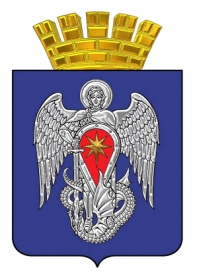 МИХАЙЛОВСКАЯ ГОРОДСКАЯ ДУМАВОЛГОГРАДСКОЙ ОБЛАСТИРЕШЕНИЕПринято Михайловской городской Думой  21 февраля 2022 г.			                                 № 485Об избрании заместителя председателя Михайловской городской Думы Волгоградской области  	Руководствуясь Регламентом Михайловской городской Думы Волгоградской области, Михайловская городская ДумаРЕШИЛА:	1. Избрать заместителем председателя Михайловской городской Думы Волгоградской области на непостоянной основе депутата Михайловской городской Думы Соловьева Алексея Юрьевича. 	2.  Настоящее решение вступает в силу с момента подписания.Председатель Михайловской городской ДумыВолгоградской области                                                                         В.Н. Гудков                                                                                                             21 февраля 2022г.